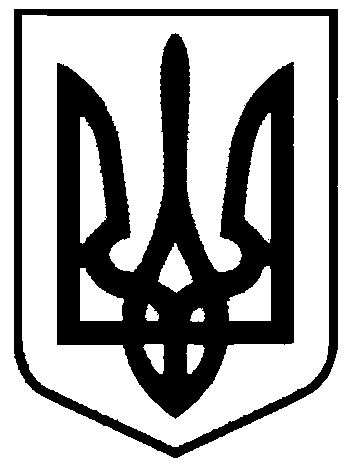 СВАТІВСЬКА МІСЬКА РАДАВИКОНАВЧИЙ КОМІТЕТРІШЕННЯвід «20» жовтня  2017 р.    	                     м. Сватове                                      № 72 Про надання допомоги Ткаченко Л.О..на поховання Гайдидей В.О.який на день смерті ніде не працював  Розглянувши заяву Ткаченко Людмили Олексіївни, яка проживає по вул. Стовбового, 22/1 м. Сватове, Луганської області, з проханням надати їй допомогу на поховання брата Гайдидей Віктора Олексійовича, який помер 28 вересня 2017 року  і на день смерті не була пенсіонером, не перебувала на обліку в центрі зайнятості та ніде не працювала, керуючись ст. 13 Закону України «Про поховання та похоронну справу», постановою Кабінету Міністрів України № 99 від 31.01.2007 року, Виконавчий комітет Сватівської міської радиВИРІШИВ:Надати Ткаченко Людмилі Олексіївна  матеріальну допомогу на поховання брата Гайдидей Віктора Олексійовича у розмірі 400 грн.Видатки здійснити за рахунок коштів передбачених бюджетом.Дане рішення направити: - керівнику фінансово-розрахункового відділу міської ради, Варибрус Н.О.Сватівський міський голова                                                 Є.В. Рибалко